Pressemelding									Årnes, 10.09.2015 Nyhet! Flerkornbagels toppet med næringsrike frøBFree er en merkevare som ble etablert i Irland i 2011. På få år har merkevaren vist seg å bli en suksess. BFree har fokus på å få frem velsmakende og næringsrike produkter som er egnet til ernæringsbevisste så vel som allergikere. De har utviklet en oppskrift og sammensetning som erstatter gluten og hvete med naturlige ingredienser, som smaker veldig godt. Produktene er næringsrike og har lavt fettinnhold og høyt fiberinnhold sammenlignet med konvensjonelle alternativer. BFree sine produkter er fri for allergener. Det betyr at det ikke er gluten, hvete, melkeprodukter, egg, nøtter eller soya i dem. De er derfor også godt egnet for veganere.Etter at suksessen BFree Flerkornwrap ble lansert i uke 8, blir nå sortimentet utvidet med ytterligere ett produkt:BFree Flerkornbagels med frøEndelig en sunn bagel toppet med quinoafrø, linfrø og valmuefrø for et sunt måltid!Quinoa frø som er høy på protein, kalsium og fiberValmuefrø som er en antioksidant og en kilde til fiberLinfrø som er en kilde til omega 3 og høy på fiberProduktet har høyt fiberinnhold, lavt fettinhold og kun 185 kalorier per bagel. – Det er et økende fokus på sunn mat med næringsrike ingredienser i Norge, sier Torill Wertebach, Brand Manager hos BFrees distributør, Alma Norge AS. Det stilles stadig større krav til matprodusentene, noe BFree tar seriøst. BFree produserer produkter med sunne og næringrike ingredienser som f.eks. quinoa, teff, linfrø og chia. Produktene er egnet for ernæringsbevisste så vel som allergikere.BFree Flerkornbagels med frø kan serveres kald eller varmet i brødrister, med ønsket pålegg. Produktet er en frysevare, men kan også oppbevares i 10 dager i romtemperatur.Flerkornbagels distribueres i Ultra, Meny, Kiwi, Spar, Coop OBS, Coop Mega, Rema 1000, Bunnpris og i helsekostbutikker med godt vareutvalg. BFree Flerkornbagels med frø, 320g (4 x 80g). Lanseres 14. september 2015. Pris i dagligvare, ca. kr 42,90,- Les gjerne mer om produktet på www.bfree.com, eller ta kontakt med Torill Wertebach i Alma Norge AS; Tlf: + 47 67 21 05 00, E-post: torill.wertebach@alma.no 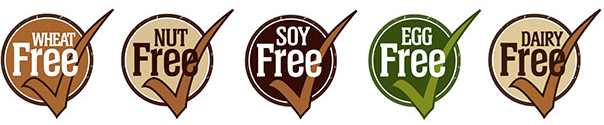 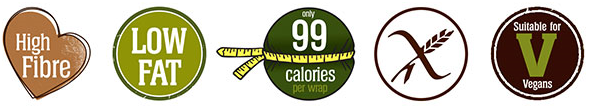 